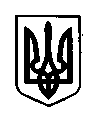 ПРЕЗИДІЯ   НАЦІОНАЛЬНОЇ   АКАДЕМІЇ   НАУК   УКРАЇНИРОЗПОРЯДЖЕННЯ  №  23м.Київ                                                                                            «13» 01 2017 р.Про видання Каталогу перспективних для впровадження науково-технічних розробок НАН УкраїниНа виконання постанов Президії НАН України від 07.07.2016 №145 «Про стан реалізації Концепції розвитку Національної академії наук України та заходи з реалізації постанови Загальних зборів НАН України від 14.04.2016 №3», від 09.11.2016 №233 «Про реформування діяльності НАН України для ефективного наукового супроводження реалізації пріоритетів економічного розвитку держави» та з метою видання Каталогу перспективних для впровадження науково-технічних розробок НАН України паралельно українською та англійською мовами (далі – Каталог):Науковим установам НАН України:до 31.01.2017 надати до Науково-організаційного відділу Президії НАН України (С.А.Беспалов, тел.: 234-93-02, e-mail: bespalov@nas.gov.ua) матеріали для Каталогу за структурою та вимогами, які наведені у додатках 1-5;здійснити заходи з забезпечення охорони прав інтелектуальної власності на розробки, що подаються до Каталогу, через:дотримання конфіденційності технічних рішень, що складають ноу-хау;подання заявок на отримання патентів України на винаходи та підтримання охоронних документів у чинності;укладання договорів з працівниками про службові об’єкти права інтелектуальної власності тощо.Науково-організаційному відділу Президії НАН України разом з секціями НАН України організувати та забезпечити:визначення структури Каталогу за галузями застосування науково-технічних розробок;наукове редагування наданих установами НАН України матеріалів;надання до 28.02.2017 до Видавничого дому «Академперіодика» НАН України матеріалів для виготовлення Каталогу.Зобов’язати Видавничий дім «Академперіодика» НАН України до 01.12.2017:видати Каталог у кількості 2500 примірників (у тому числі 2000 примірників українською мовою та 500 примірників англійською мовою);підготувати електронну версію Каталогу українською та англійською мовами для розміщення його на сайті НАН України. Науково-організаційному відділу Президії НАН України та Відділу фінансово-економічного забезпечення діяльності НАН України передбачити у 2017 р. цільові кошти на випуск Каталогу.Контроль за виконанням цього розпорядження покласти на Науково-організаційний відділ Президії НАН України.                 Віце-президент  Національної академії наук України           академік НАН України                            			         А.Г.Загородній       Головний учений секретар   Національної академії наук  України                                      академік НАН України                           			          В.Л.Богданов                                                                                                                              Беспалов  234 93 02Додаток 1
до розпорядження Президії НАН України
від 13.01.2017 № 23СТРУКТУРАвикладення матеріалів для видання Каталогу перспективних 
для впровадження науково-технічних розробок НАН УкраїниНазва розробкиПризначення / Areas of Application.Технічні характеристики (Характеристики) / Technical Specification (Specification).Переваги / Advantages.(Навести переваги над іншими аналогами).Рівень готовності розробки. Пропозиції для комерціалізації / Stage of Development. Suggestion for Commercialization (Вказати номер IRL відповідно до додатку 3 і номер TRL відповідно до додатку 4. Надати стислу характеристику рівня готовності та пропозиції для комерціалізації. 
Наприклад: IRL7, TRL8. На замовлення здійснюється виготовлення, постачання та гарантійне обслуговування приладу, а також навчання персоналу.).Охорона інтелектуальної власності / IPR Protection(Вказати номери IPR відповідно до додатку 5, враховуючи, що для розробки може бути застосовано один або декілька номерів IPR. 
Наприклад: IPR1, IPR3.).Контактна інформація / Contacts.(Навести контактну інформацію особи, яка відповідає за комерціалізаційну діяльність в установі.
Прізвище, ім’я, по батькові; назва установи; номер телефону (ів) в форматі +38  0ХХ  ХХХ  ХХХХ; e-mail).       Головний учений секретар   Національної академії наук  України                                      академік НАН України                           			          В.Л.Богданов                                                                                                                              Додаток 2
до розпорядження Президії НАН України
від 13.01.2017 № 23ВИМОГИдо матеріалів для видання Каталогу перспективних для впровадження науково-технічних розробок НАН УкраїниМатеріали необхідно подавати у паперовому та електронному варіантах українською та англійською мовами.В електронному варіанті матеріали необхідно зібрати в папку, назва якої має відповідати назві розробки (український та англійський варіант мають бути в окремих папках).В папці повинні бути:текстовий файл з основним текстом;текстовий файл з підписами до ілюстрацій;файли ілюстрацій (кожна ілюстрація в окремому файлі).Текст набирається в редакторі Word for Windows, шрифт Times New Roman, розмір кегля 13. Міжрядковий інтервал 1,5; ширина усіх берегів – 1,5 см. Зберігати файл треба у версії Word 97-2003.Текст не форматувати, переноси не розставляти.Загальний обсяг тексту у матеріалі (назва, рубрикація, підписи під ілюстраціями, загальний текст) не повинен перевищувати 1500 знаків з пробілами.Ілюстрації (не більше трьох) в електронному вигляді повинні бути виконані високоякісно, збережені у форматах *.tif, *.eps, *.jpg. Рисунки потрібно виконувати у програмах Corel Draw 11/12/13, Adobe Illusrator 7,0/10 і представляти у векторній графіці у форматі *.eps. Можна подавати рисунки, зроблені у програмах Word або Excel. Растрові рисунки (фотографії або скановані рисунки) – у форматі *.tif або *.jpeg із роздільною здатністю не менше ніж 300 dpi (1 : 1, grayscale (для чорно-білих) або CMYK (для кольорових)).Паперовий варіант повинен повністю відповідати наданому електронному варіанту.До матеріалів додати інформацію про особу, яка буде контактувати з редакцією (прізвище, ім’я, по батькові; номер робочого та мобільного телефону; e-mail).       Головний учений секретар   Національної академії наук  України                                      академік НАН України                           			          В.Л.Богданов                                                                                                                              Додаток 3
до розпорядження Президії НАН України
від 13.01.2017 № 23ВИЗНАЧЕННЯ РІВНЯ ГОТОВНОСТІ ІННОВАЦІЙНОЇ РОЗРОБКИ 
ЗА КЛАСИФІКАТОРОМ IRL        Головний учений секретар   Національної академії наук  України                                      академік НАН України                           			          В.Л.Богданов                                                                                                                              Додаток 4
до розпорядження Президії НАН України
від 13.01.2017 № 23ВИЗНАЧЕННЯ РІВНЯ ГОТОВНОСТІ РОЗРОБКИ ЗА КЛАСИФІКАТОРОМ TRL       Головний учений секретар   Національної академії наук  України                                      академік НАН України                           			          В.Л.Богданов                                                                                                                              Додаток 5
до розпорядження Президії НАН України
від 13.01.2017  № 23ВИЗНАЧЕННЯ РІВНЯ ОХОРОНИ РЕЗУЛЬТАТІВ РОЗРОБКИ  ПРАВОМ ІНТЕЛЕКТУАЛЬНОЇ ВЛАСНОСТІ IRLРівень готовності розробки Визначення та описанняВинахідник або команда з мрієюНайнижчий рівень готовності, коли намір переходить в ідею з використання космічних систем, або космічні технології перетворюються в комерційну ініціативуВиконання дослідження на паперіЯк тільки основні ідеї будуть сформульовані, вони викладаються на папері для вивчення і аналізу комерційних перспективЕкспериментальне підтвердження комерційних перспективПочинається активне дослідження і розробка, включаючи теоретичні/ лабораторні дослідження для підтвердження проектних властивостей на ринку, рівня конкурентоспроможності і технологічних рішеньМожливість для роботи спеціалізованої програми з командою розробниківРозробляються основні технології і бізнес- компонента і перевіряються на предмет їх сумісності. Готовий початковий бізнес- планМожливість проектної підтримки конструювання, розробки і проектування (нема продукту, нема прибутку)Основні технології і бізнес-компонента об’єднуються з реальними схемами підтримки. Бізнес-план уже реалістичний, проте потребує підтвердження з урахуванням характеристик кінцевого продуктуМожливість підтримки розробки і проектування з використанням ринкових механізмів (є продукт, нема прибутку)Відбувається тестування прототипу системи у відповідному середовищі. Бізнес-команда усе ще не укомплектована і ідея не готова до комерціалізації. Готовий повноцінний бізнес-план, який включає в себе маркетингові, управлінські, технологічні і фінансові аспектиМожливість підтримки обмеженого виробництва; бізнес-команда повністю укомплектована (є продукт і обмежений прибуток)Бізнес може бути запущений в обмеженому форматі. Команда повністю укомплектованаМожливість переходу до повномасштабного виробництва і розповсюдження (є продукт і прибуток)Підтверджено працездатність технології, а нове виробництво спроможне забезпечити розширення ринківПовністю вибудуваний бізнес з відповідною інфраструктурою і персоналом (зростаючий ринок)У виробничому процесі використовуються пропозиції, що включають нові технології, а бізнес розширює ринки збутуСтадія розробкиTRLТрактуванняВизначення та описанняРозробкаTRL1Отримання базових принципівФундаментальні наукові дослідження трансформуються в потенційні нові базові принципи, котрі можуть бути використані в нових технологіях.РозробкаTRL2Формулювання технологічних рішеньВизначення потенційного застосування основних (технологічних) принципів, в тому числі технологічних рішень. Також досліджуються базові принципи виробництва і визначаються можливі ринки збуту. Невелика дослідницька група створена з метою оцінки технічної здійсненності проекту.Підтвердження концепціїTRL3Перша оцінка ефективності застосування ідеї і технологіїВиходячи з попереднього вивчення питання, проводяться фактичні дослідження для оцінки технічної та ринкової доцільності концепції. Сюди входить активна науково- дослідницька діяльність на рівні лабораторій і перші переговори з потенційними клієнтами. Дослідницька група продовжує розширюватися і виконується попередня оцінка ринкової ефективностіПідтвердження концепціїTRL4Підтвердження працездатності готового прототипу в лабораторіїОб’єднання основних технологічних компонент для попередньої оцінки ефективності шляхом тестування в лабораторних умовах. Виконується активне дослідження можливостей виробництва з паралельним визначенням основних принципів виробництва. Перевірка провідних ринків для визначення попиту. Організація готова вступити на етап розширення, проводиться аналіз можливих послуг і повноцінний аналіз ринку.Створення прототипу і підтвердження працездатностіTRL5Перевірка прототипу в робочому середовищі користувачаСистема проходить перевірку в робочому середовищі користувача з використанням більш широкої технологічної інфраструктури. Тестується і підтверджується фактичне використання. В лабораторних умовах виконуються підготовчі процедури і випробування для запуску виробництва, на основні ринки можуть виноситися пробні дослідні продукти. В рамках організації виконуються перші кроки для подальшого розповсюдження пілотної продукції і виходу на ринки збуту.Пілотне виробництво і демонстраціяTRL6Випуск дослідного зразка продукту, включаючи тестування в робочому середовищі користувачаНа даному етапі продукт і технологія виробництва повністю готові для запуску на пілотній лінії або дослідному промисловому підприємстві (виробництво на низькому рівні). Проводиться оцінка і доопрацювання продукту і технології виробництва, в тому числі додаткова науково-дослідницька діяльність. Перевірка продукту і технології виробництва на провідних ринках з паралельною оперативною організацією виробництва (в тому числі маркетинг, логістика, виробництва тощо).Пілотне виробництво і демонстраціяTRL7Демонстрація пілотного виробництва на низькому рівніПовністю функціональне виробництво продукту на низькому рівні, фактичне виробництво комерційного продукту. Перевірка кінцевого продукту на провідних ринках і фактично завершена організаційна складова (повністю готові схеми просування на ринок, а також повністю організована решта виробничої діяльності). Продукт офіційно запущений на перші пробні ринки.Перше представлення на ринкуTRL8Виробництво повністю перевірено, затверджено і готове до запускуНа даному етапі повністю визначені схеми виробництва продукту і його остаточна версія, а також повністю запущені процедури організації виробництва і просування продукту. Повністю запущене виробництво або продукт на даному етапі представлений на більшості національних і загальних ринків.Розширення ринків збутуTRL9Виробництво повністю запущене, а продукт конкурентнийЗапущений повний цикл виробництва, продукт розповсюджується на нові ринки, незначні доопрацювання продукту створюють нові його версії. Технологія і загальний об'єм виробництва оптимізуються шляхом постійної реалізації інноваційних ідей щодо процесу. Продукція повністю підлаштована під основні ринки.Коди IPRРівень охорониIPR1Технічні рішення складають ноу-хау IPR2Передбачається подання або подані заявки на отримання охоронних документів на об’єкти промислової власності в УкраїніIPR3Отримані та підтримуються у силі охоронні документи України на об’єкти промислової власностіIPR4Подано міжнародну (і) заявку (и) на отримання патенту на винахід (за системою PCT тощо); подано заявку (и) на отримання охоронного документу в іноземній (их) країні (ах) за національною процедуроюIPR5Отримано та підтримується у силі патент (и) на винахід в іноземній (их) країні (ах)